Sondaggio per l’attivazione del Servizio Prescuola comunalel/La sottoscritto/a ____________________________________________________Codice Fiscale _______________________________________________________Residente in _________________________________________________________Via/Piazza ______________________________________________n°___________Cell.______________________________email______________________________DICHIARA Di essere interessato all’attivazione del servizio Prescuola comunale per l’a.s. 2022/2023A tal fine precisa quanto segue:di essere Genitore di (nome e cognome)______________________________________Iscritto/a per l’a.s. 2022/2023 alla classe __________________________________Presso la scuola _______________________________________________ di essere Genitore di (nome e cognome)______________________________________Iscritto/a per l’a.s. 2022/2023 alla classe __________________________________Presso la scuola _______________________________________________ di essere Genitore di (nome e cognome)______________________________________Iscritto/a per l’a.s. 2022/2023 alla classe __________________________________Presso la scuola _______________________________________________ Data________________ 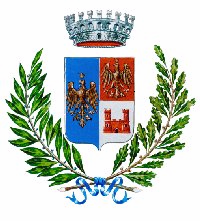 COMUNE DI BESOZZO           Provincia di Varese                Via Mazzini n. 4 – Cod. Fisc.  e P. IVA  00338010127